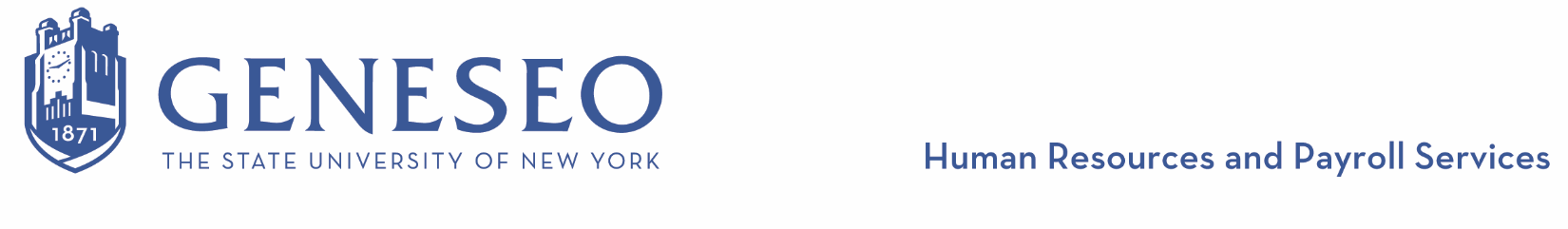      
(Date)Cabinet-level Administrator
SUNY Geneseo
1 College Circle
Geneseo, New York 14454Dear      :This letter is to serve as official notification of my intent to resign for the purpose of retirement from my position as       at SUNY Geneseo. I understand this resignation for the purpose of retirement is irrevocable.My last day of work (or charge to appropriate earned leave accruals) will be on      , close of business. 					            (Date)My resignation shall be effective with the beginning of business on      . 
		                                (Date)Sincerely, ___________________________________________________
(Print Name and Sign)cc: Supervisor
      Human Resources